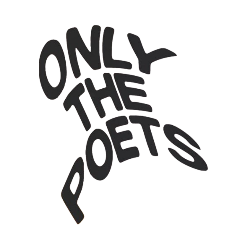 ONLY THE POETS SHARE NEW SINGLE ‘GONE BY NOW’ANNOUNCE ‘ONE MORE NIGHT’ EP OUT 7TH JUNELISTEN HERE / PRE-ORDER HERE UK TOUR IN JUNE 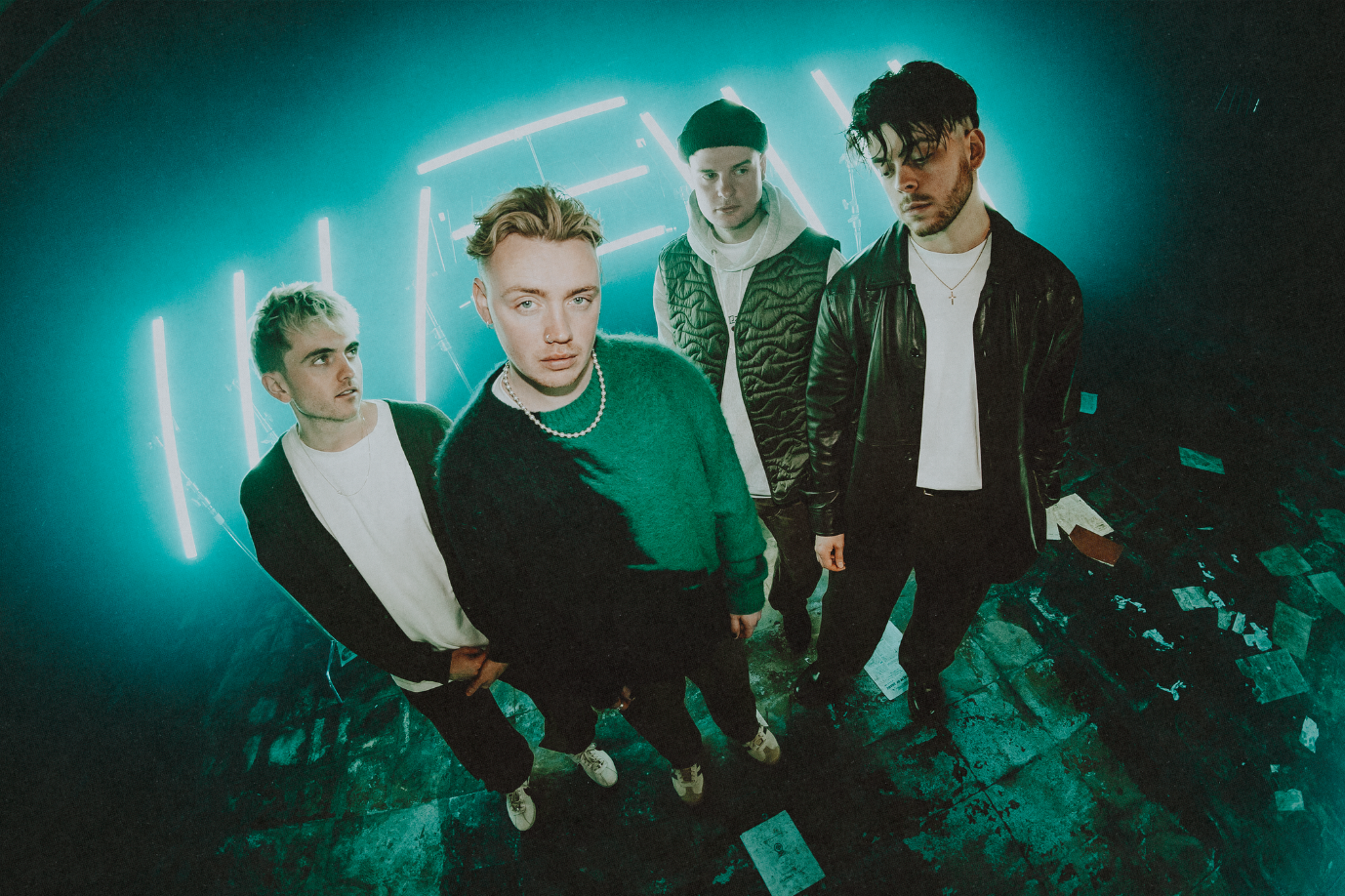 HI-RES IMAGE / ARTWORKToday, alt-pop four-piece Only The Poets announce their much anticipated, ‘One More Night’ EP out June 7th, plus share fan favourite track, ‘Gone By Now’ – Listen HERE / Pre-Order EP HERE.Featuring the euphoric ‘One More Night’ plus six new rip-roaring songs, the ‘One More Night’ EP sees the band at their most captivating, consolidating their electrifying synch-pop sound and illuminating the heartfelt emotion in their lyrics.“We’ve taken a lot of our influences from current pop intertwined with Brit-pop and experimented with vocal layers and harmonies,” says frontman Tommy Longhurst. “At the back of our minds we’re constantly thinking about how these songs will sound live. We really wanted to go for that big, expansive stadium filler sound.”Currently embarking on a massive 30-date tour across Europe + UK, the band kick off the tour with the release of new single ‘Gone By Now’ – a song that has long been a firm fan favourite. Produced and mixed by Mark Ralph (RAYE, Years & Years), ‘Gone By Now’ soars with pulsating synths and choppy guitars, wrapped around Tommy’s aching vocals.Travelling from country to country, the new EP was recorded on the road, the band setting up recording equipment and cutting vocals whilst touring “We’re excited that so much of this EP was done just the four of us, and a lot of the production was done by Marcus (drums) and Clem (guitar). Feeling inspired and recording whilst playing shows was a cool way of working, we’d not done that before.”Only The Poets, comprising of Tommy Longhurst, bassist Andy “Roo” Burge, guitarist Clem Cherry and drummer Marcus Yates, have established themselves in just a few short years as one of the UK’s biggest emerging live acts. Unsigned until the start of 2023, the band’s DIY ethos saw them build things from the ground up, from playing student house parties, pub circuits and small venues to selling out 1,600-capacity venues in the UK and across Europe last year.2024 has already seen the band kick off a massive run of 22 European shows taking in venues across the continent including Milan, Krakow, Berlin, Prague, Oslo and Krakow, ending in Lille on the 11th April. The band embark on a UK tour in June - full list of dates below.UK Tour dates Wed 5 June 2024 – London, KOKOFri 7 June 2024 – Birmingham, O2 Academy 2Sat 8 June 2024 – Oxford, O2 Academy 2Mon 10 June 2024 – Glasgow, Saint LukesTues 11 June 2024 – Manchester, GorillaWed 12 June 2024 – Bristol, TheklaThurs 13 June 2024 – Southampton, Engine RoomsPRE-ORDER THE ‘ONE MORE NIGHT’ EP HERE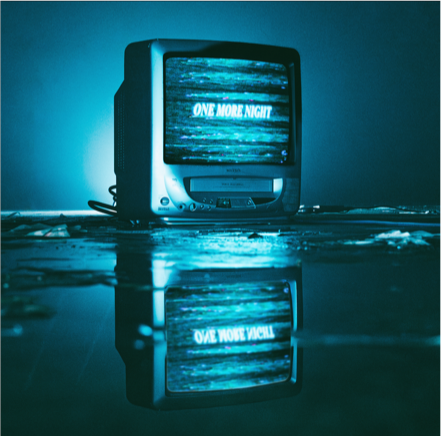 ONE MORE NIGHT EP TRACKLISTDigital EP:One More NightGone By NowI Don't Wanna Be Your Friend (explicit)All This TimeIt's Okay (Not to Be Okay)ChangeOne More Night (alt version)One More Night (live version)Physical EP:One More NightGone By NowI Don't Wanna Be Your Friend (explicit)All This TimeIt's Okay (Not to Be Okay)ChangeBlack and Blue (demo)One More Night (alt version)One More Night (live version)‘One More Night’ EU Tour 2024Sun 24 Mar 2024 – Frankfurt, ZoomMon 25 Mar 2024 – Prague, MEETFACTORYTue 26 Mar 2024 – Munich, TechnikumWed 27 Mar 2024 – Strasbourg, La Laiterie (Club)Fri 29 Mar 2024 - Heerlen, Nieuwe Nor SOLD OUTMon 1 Apr 2024 – Copenhagen, DR Koncerthuset, Studio 2                         Wed 3 Apr 2024 – Stockholm, Fryshuset (Klubben)Thu 4 Apr 2024  - Oslo, Vulkan ArenaSat 6 Apr 2024   - Hamburg, Gruenspan SOLD OUTMon 8 Apr 2024 – Leipzig, TaubchenthalTue 9 Apr 2024  - Cologne, Kantine SOLD OUTWed 9 April - Cologne, KantineThu 11 Apr 2024 – Lille, The Black LabFOLLOW ONLY THE POETS: OTP // INSTA // TWITTER // FBFor more information and press enquiries please contactJenny EntwistleJenny@chuffmedia.com